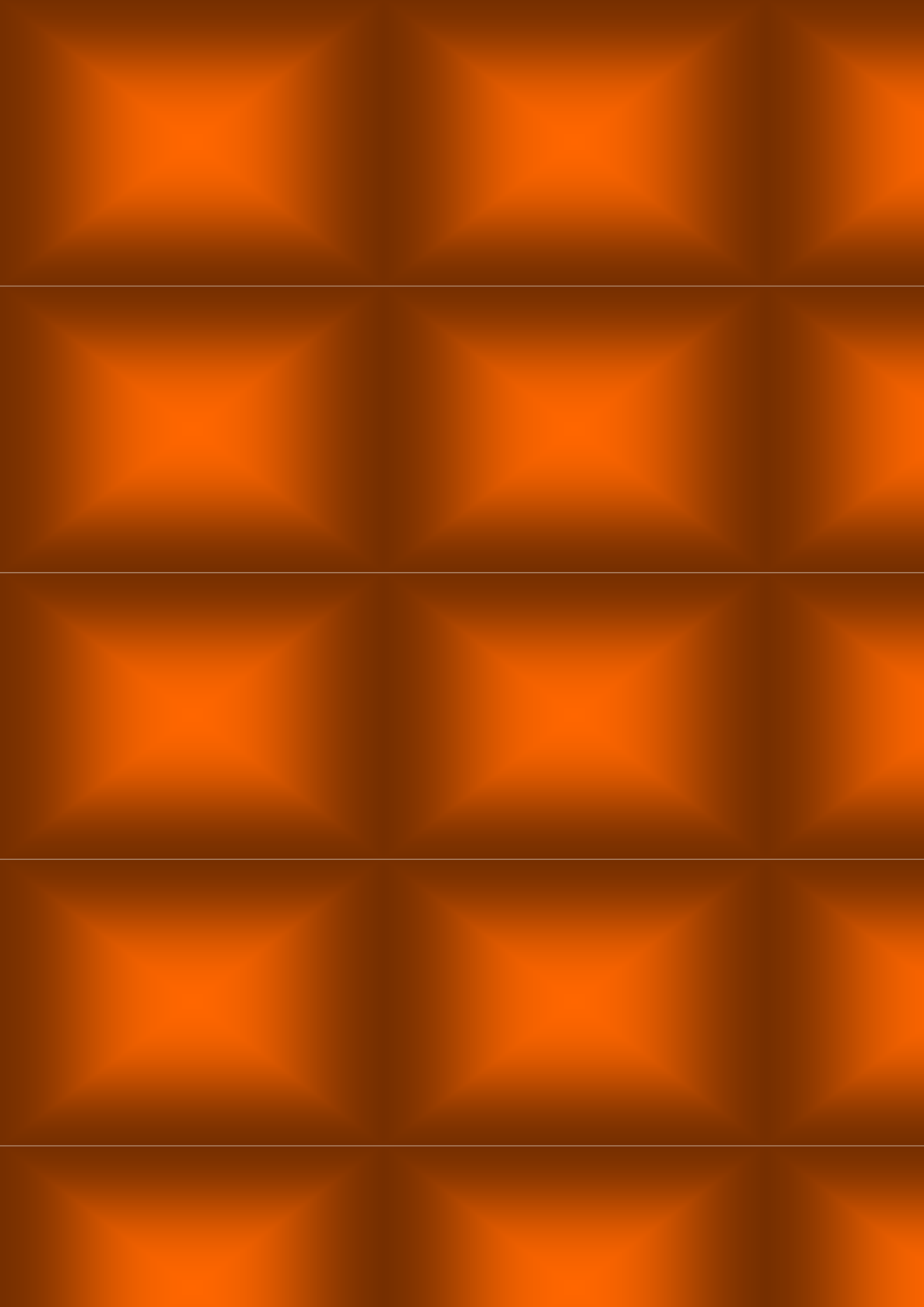 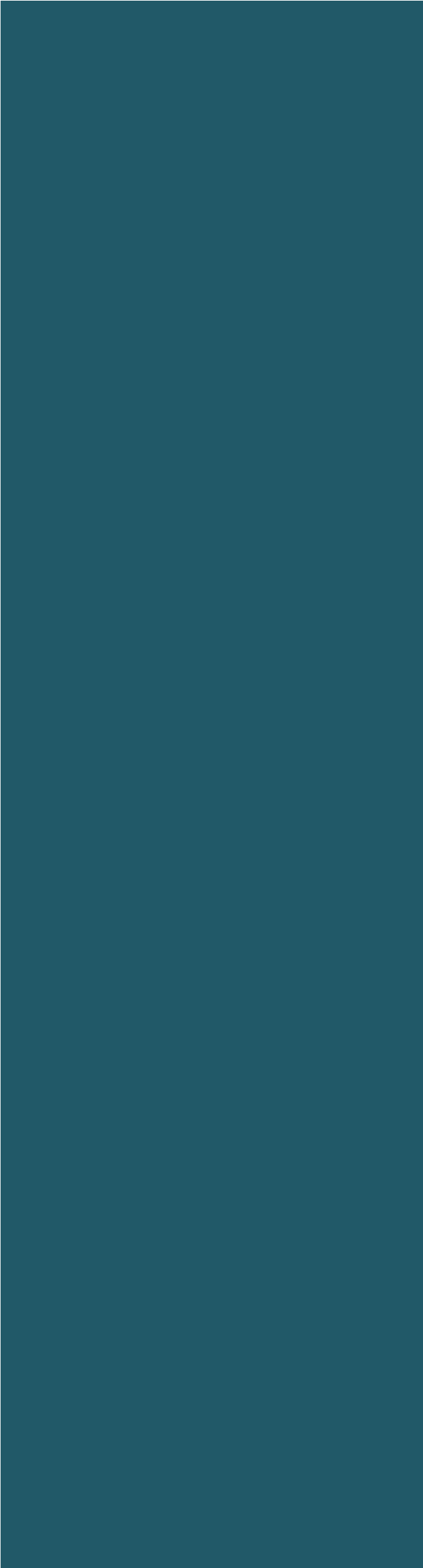 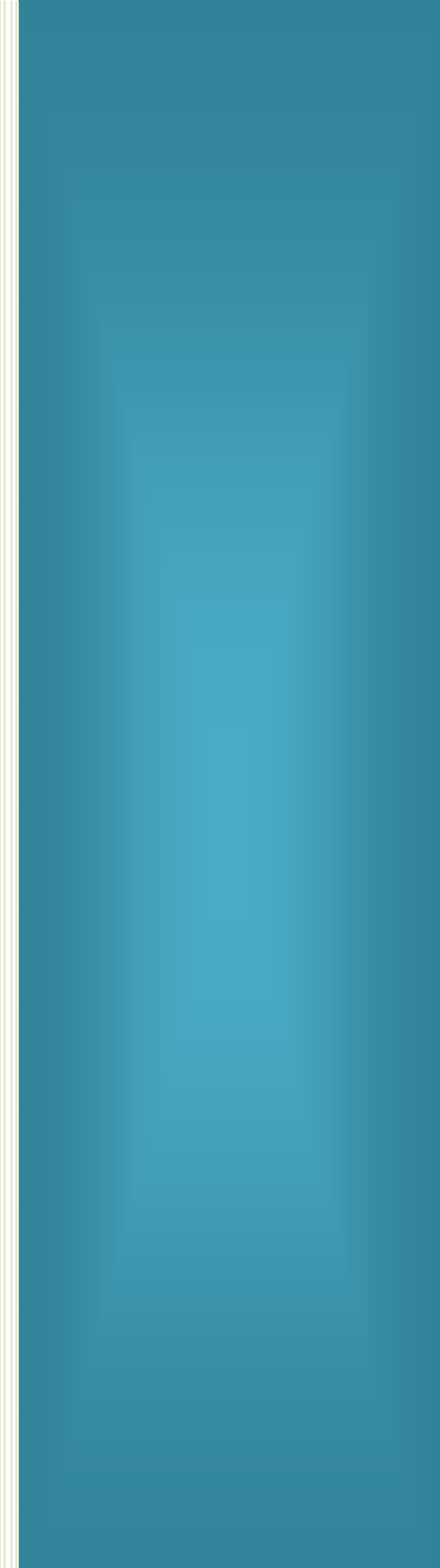 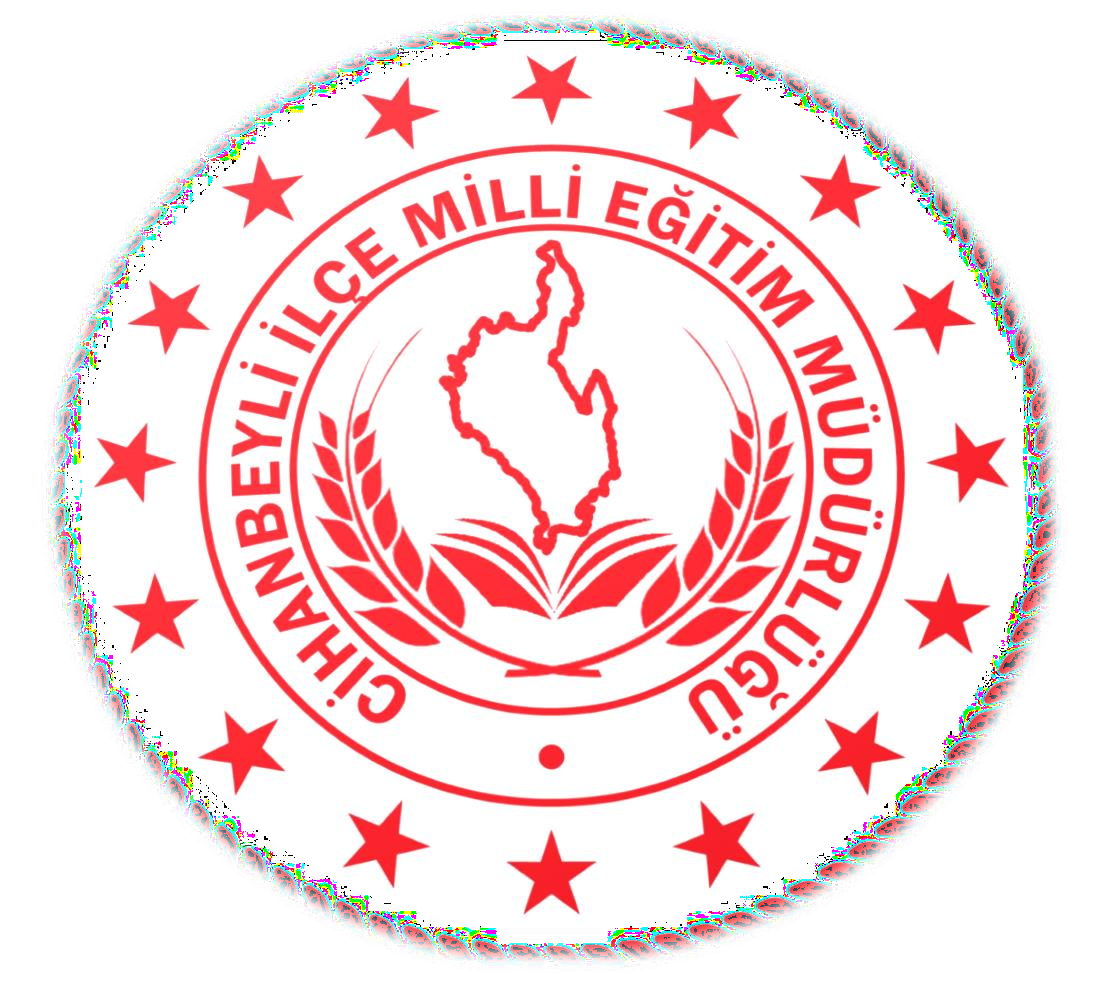 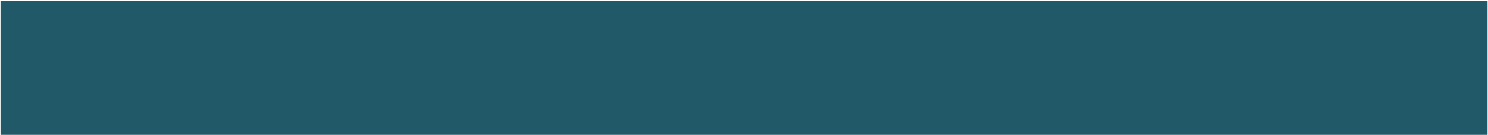 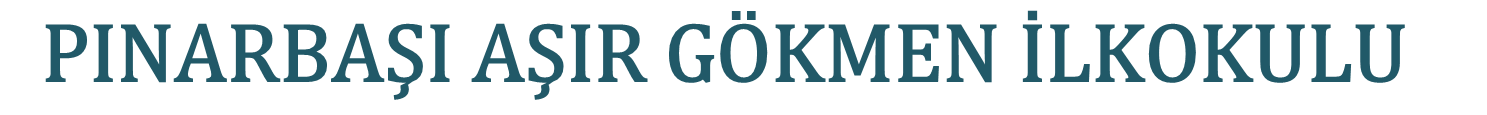 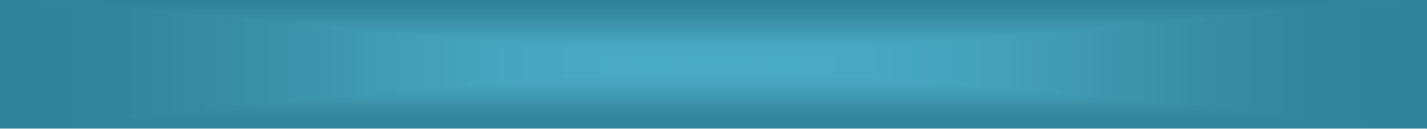 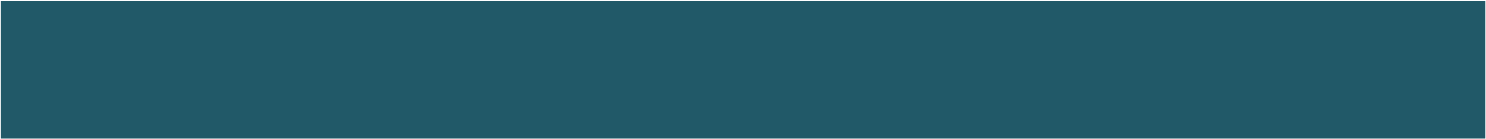 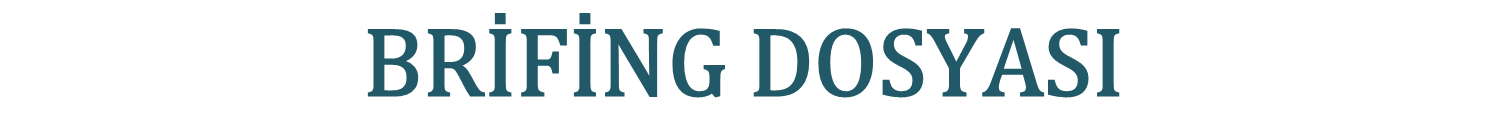 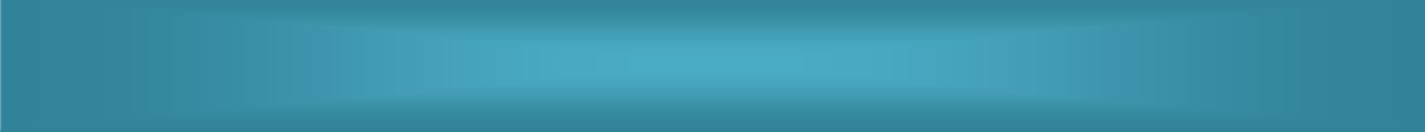 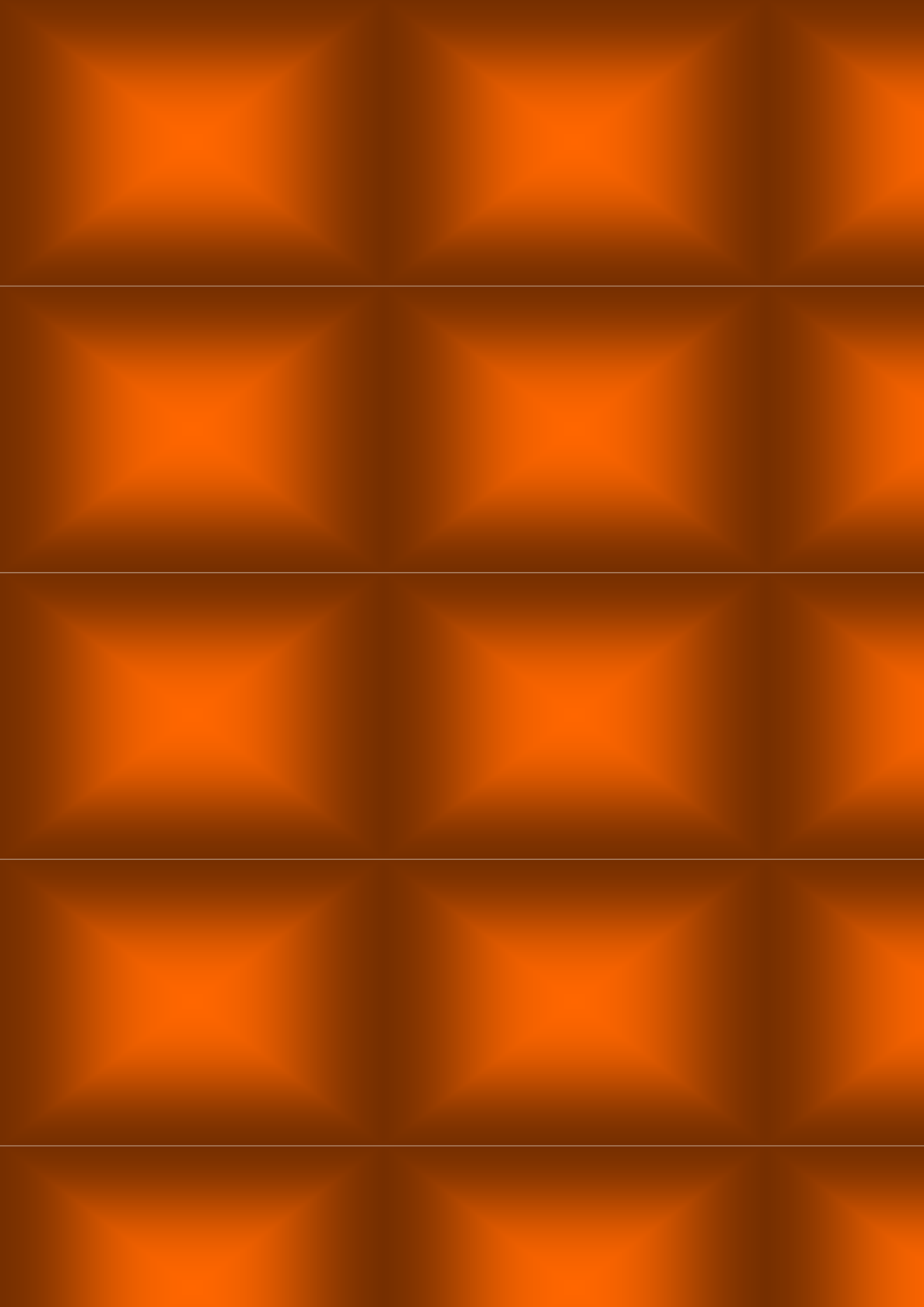 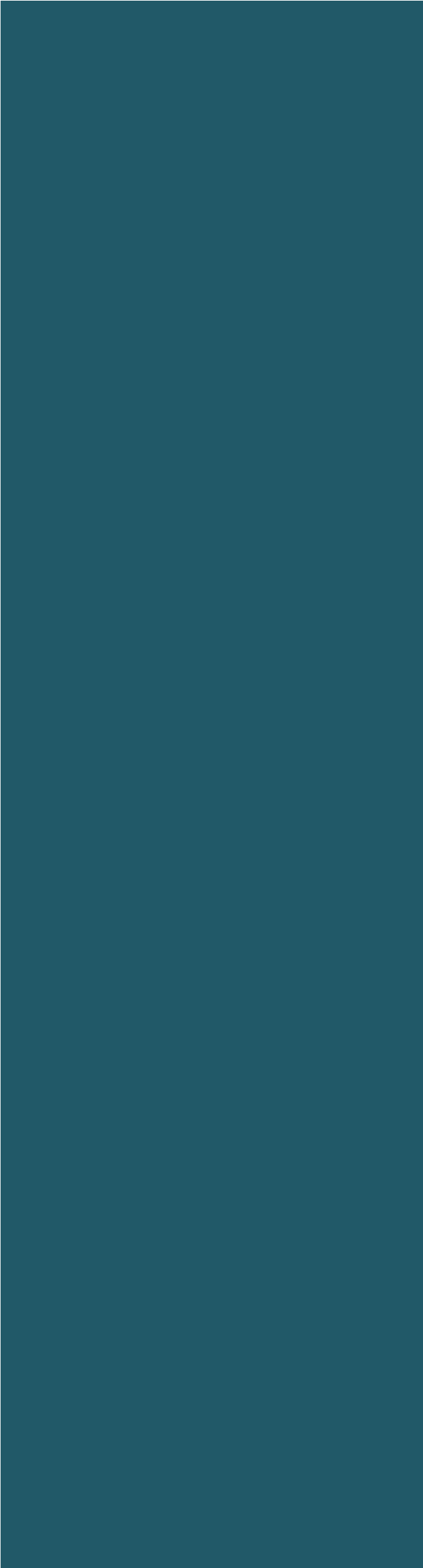 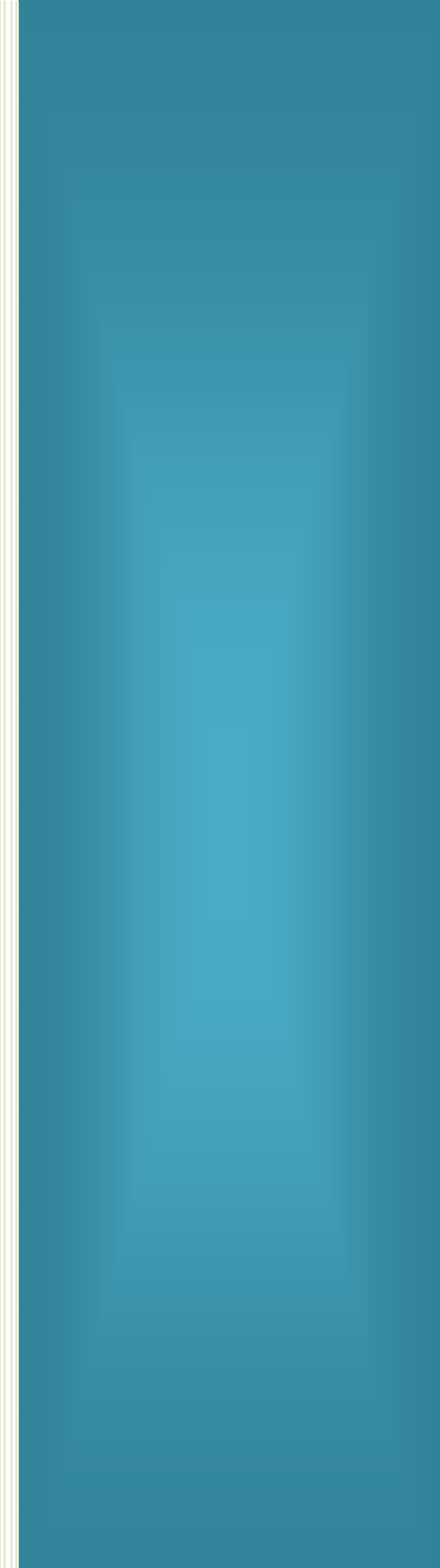 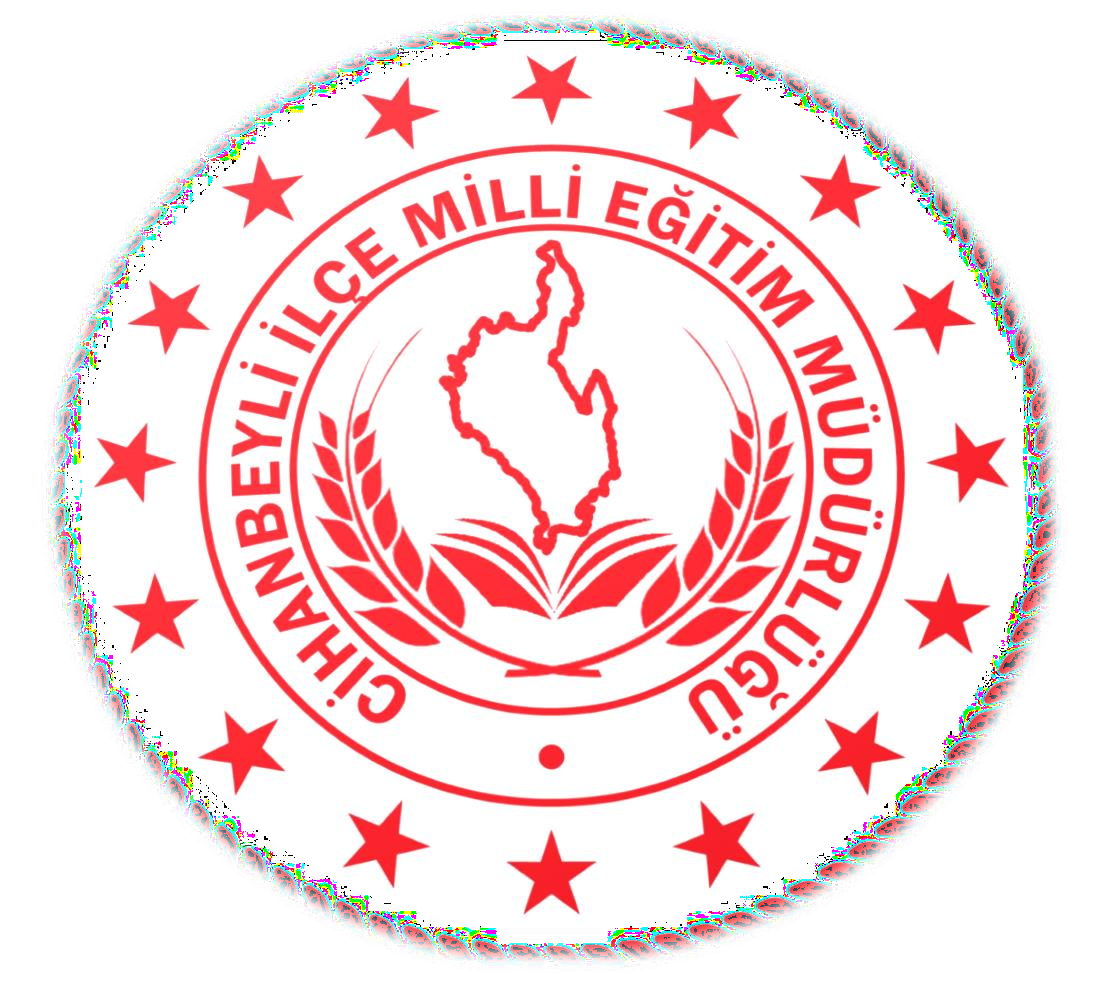 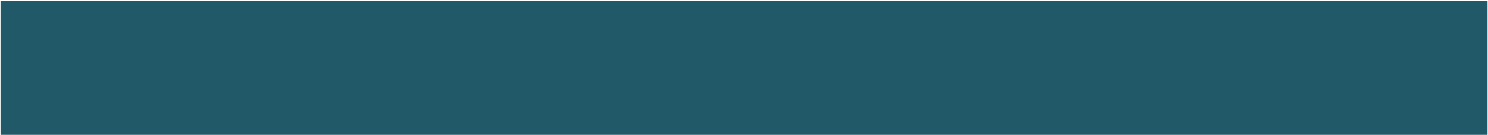 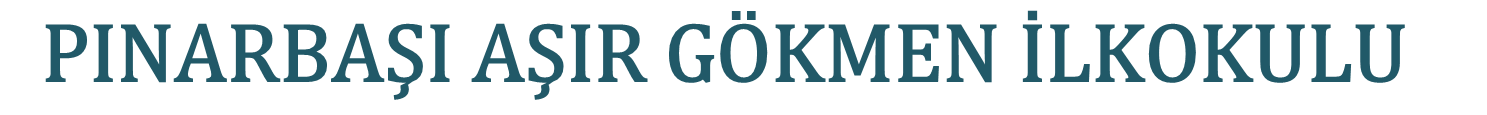 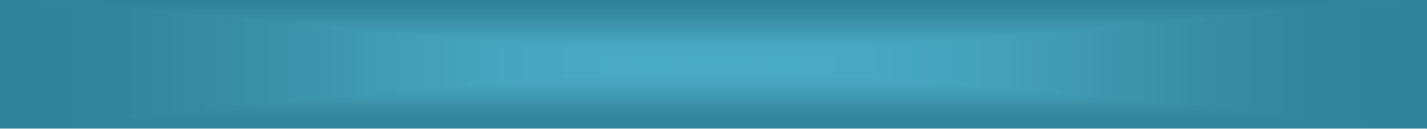 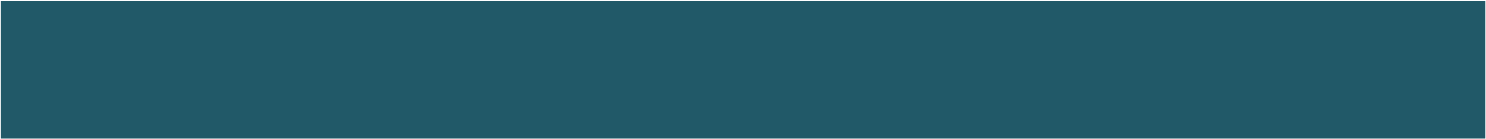 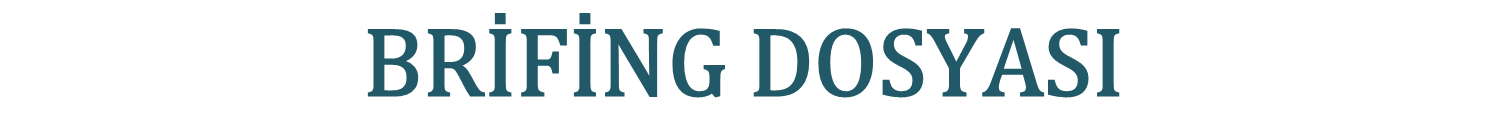 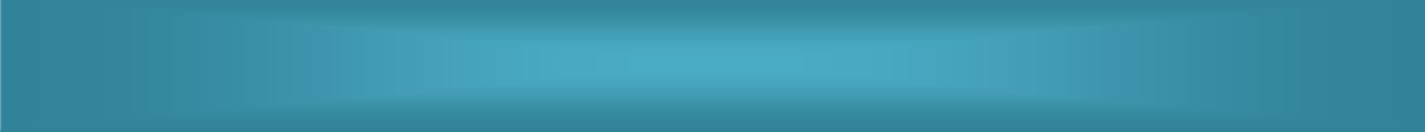 İNSUYU ORTAOKULUBRİFİNG DOSYASI2023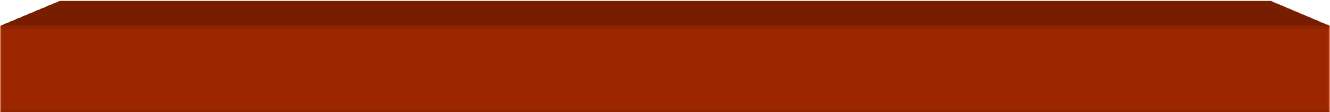 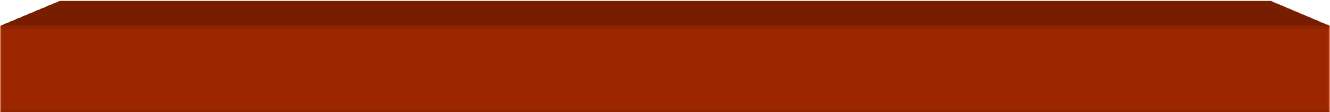 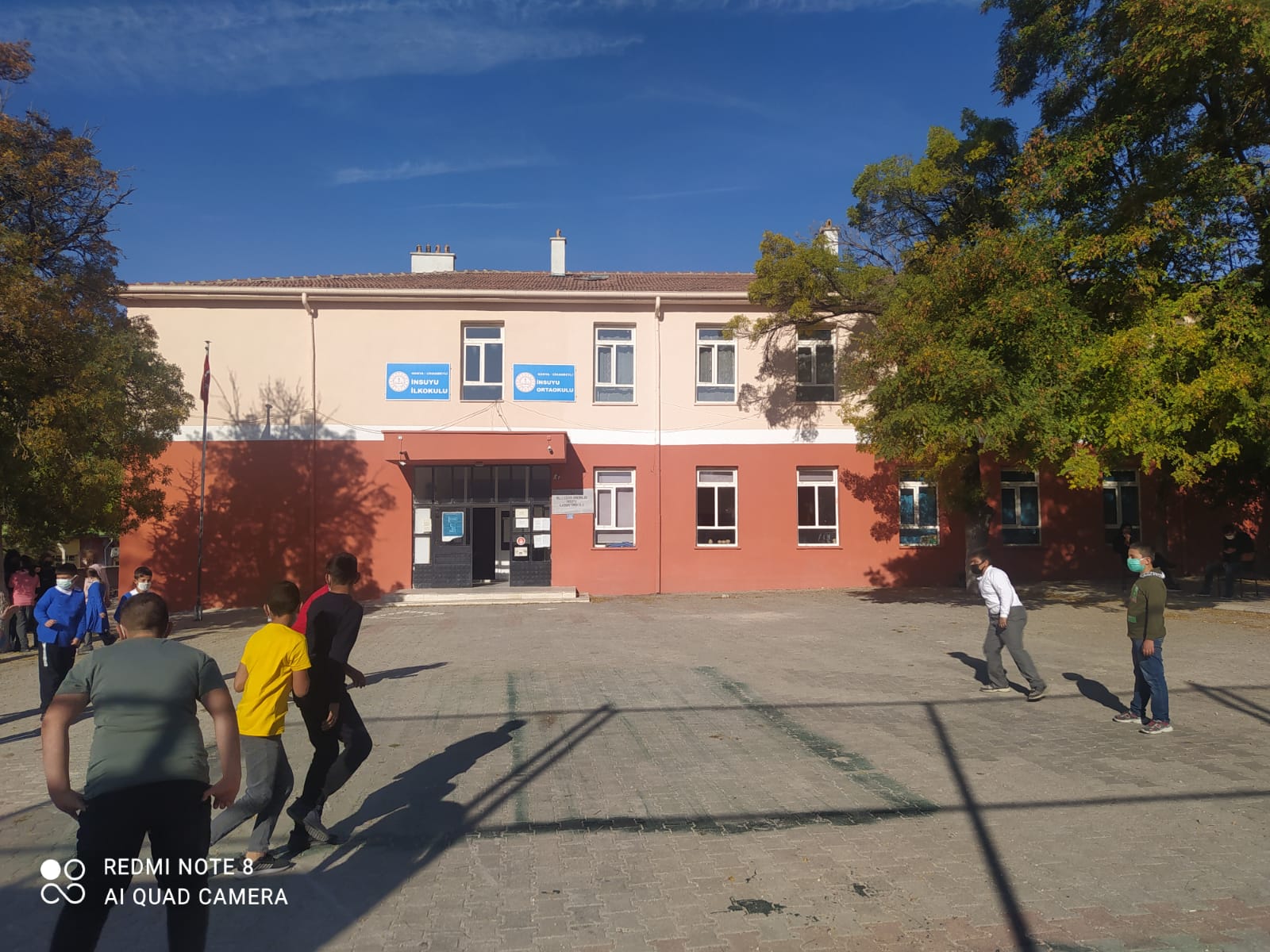 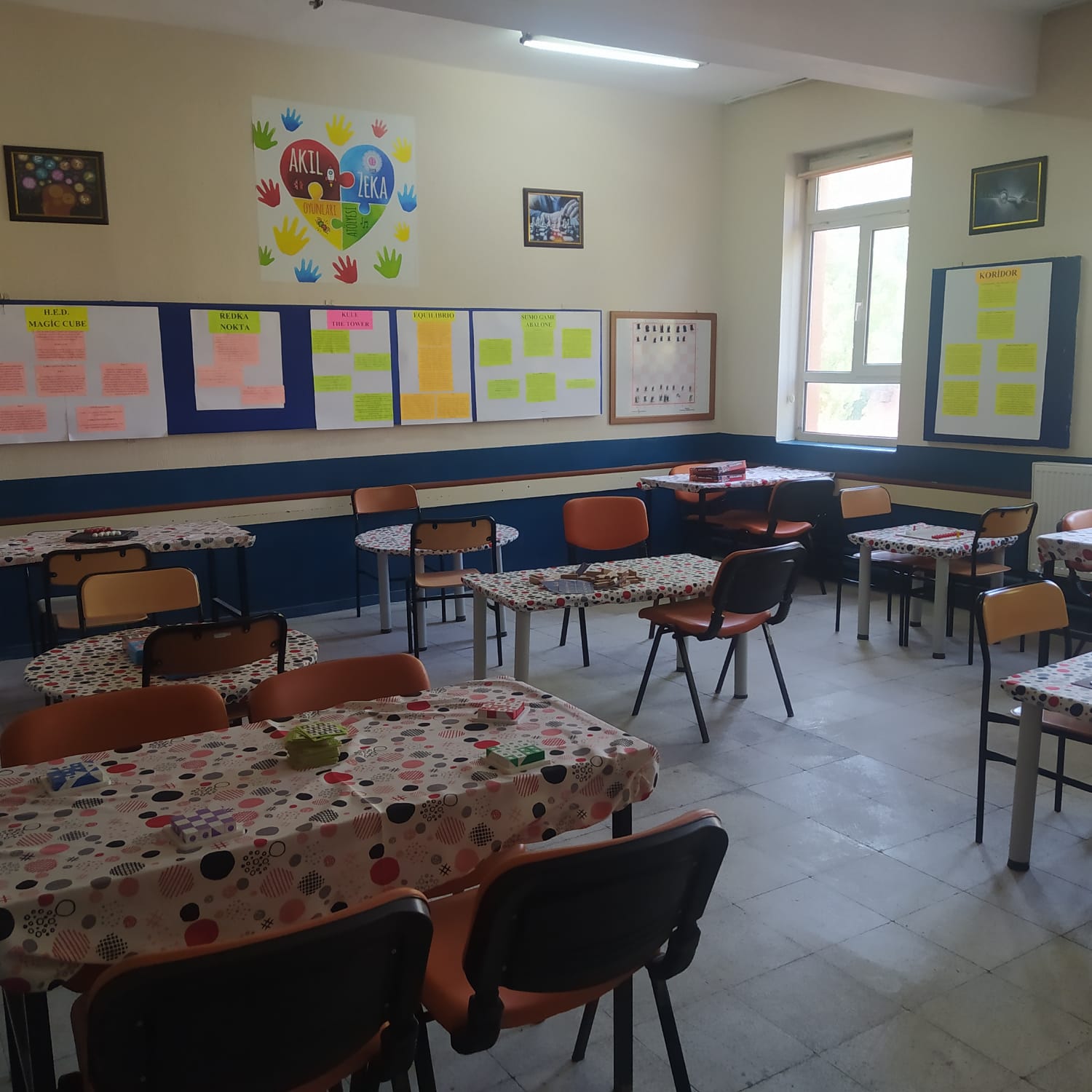 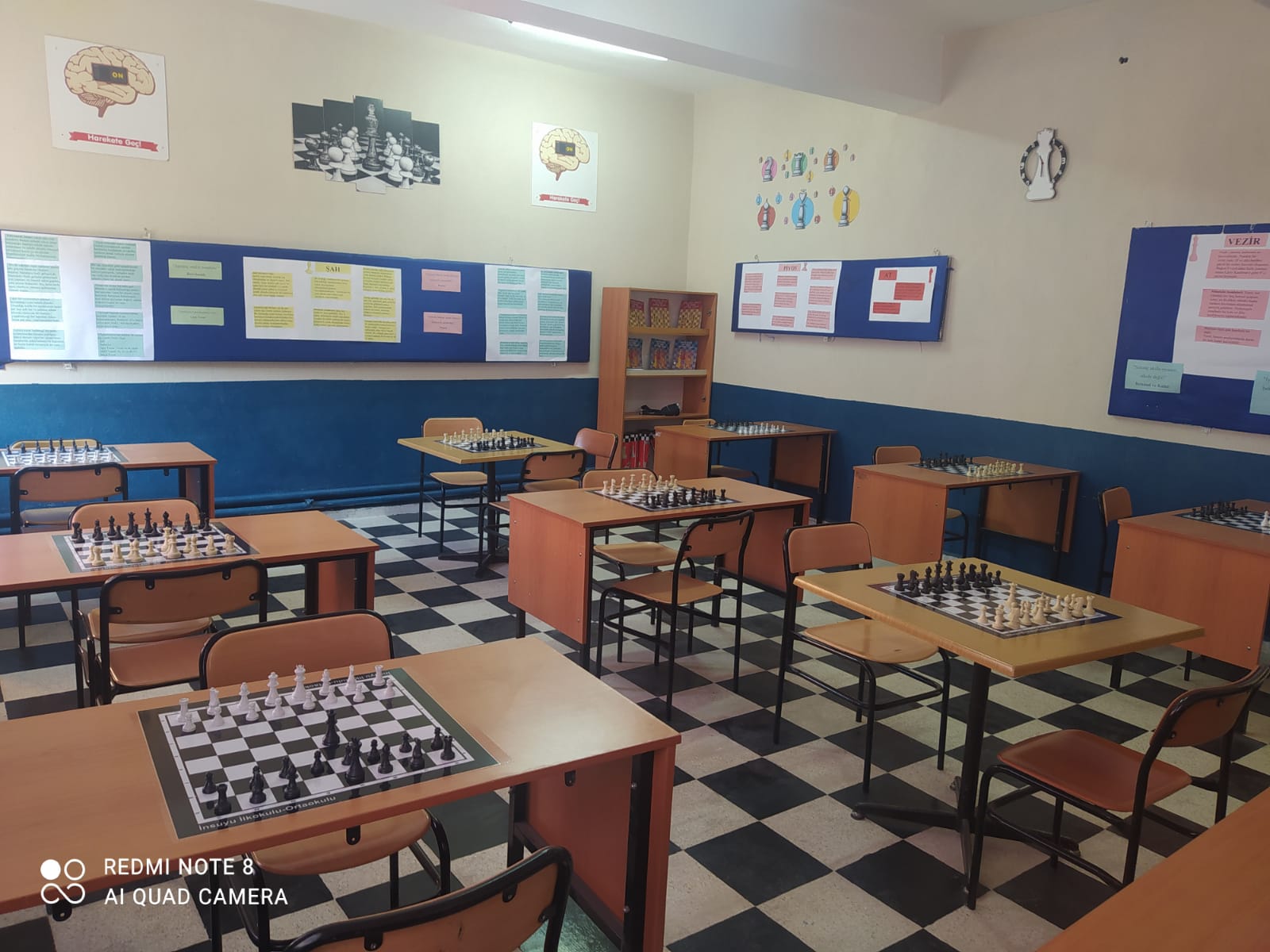 İÇİNDEKİLERKurum Kimlik Bilgileri	5Kurumun Genel Özellikleri	6Bina ve Arsa Bilgileri	6Personel Bilgileri	7Öğretmen Norm Kadro Bilgileri	7Kurumda Çalışan Personel Sayısı	8Öğrenci Bilgileri	9Şube ve Öğrenci Sayıları…	9Öğrencilere İlişkin Veriler	10Gelir-Gider	11Teknolojik Düzey	12Kurumun Sosyal-Sportif Faaliyetleri	12Kurumun Başarıları	12Kurumun Sorunları ve Çözüm Önerileri	13Yürütülen Projeler	14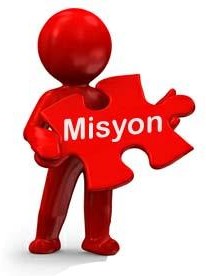 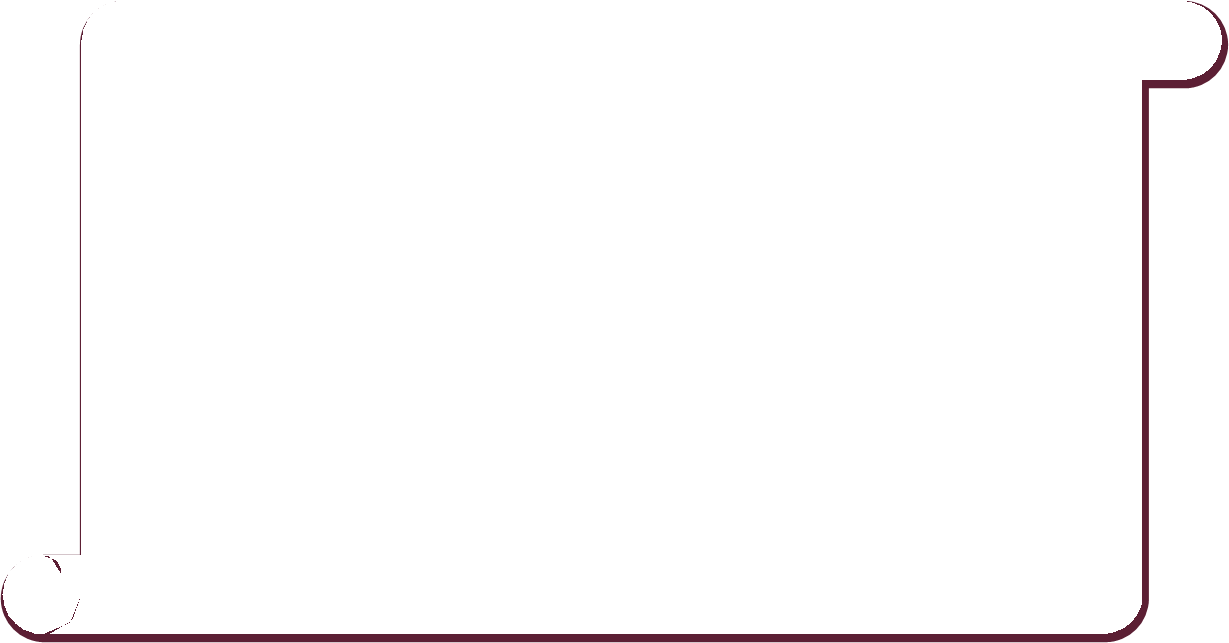 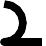 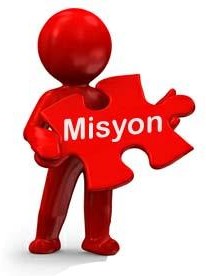 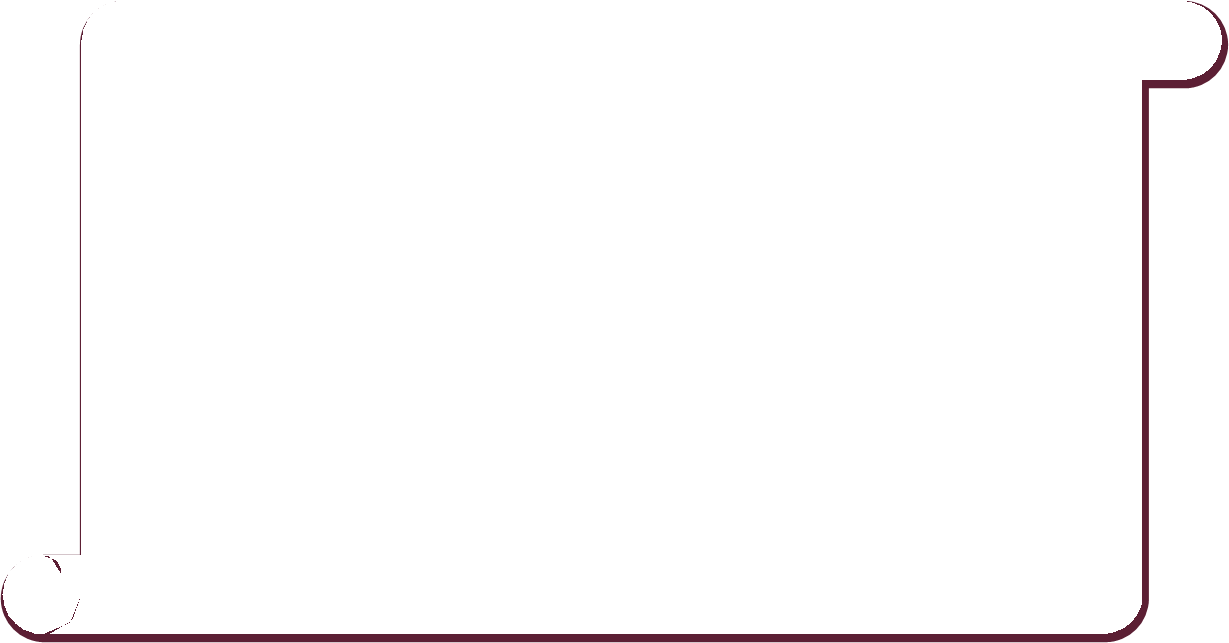 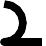 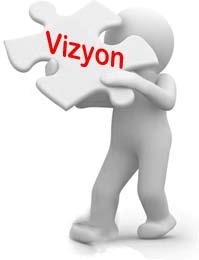 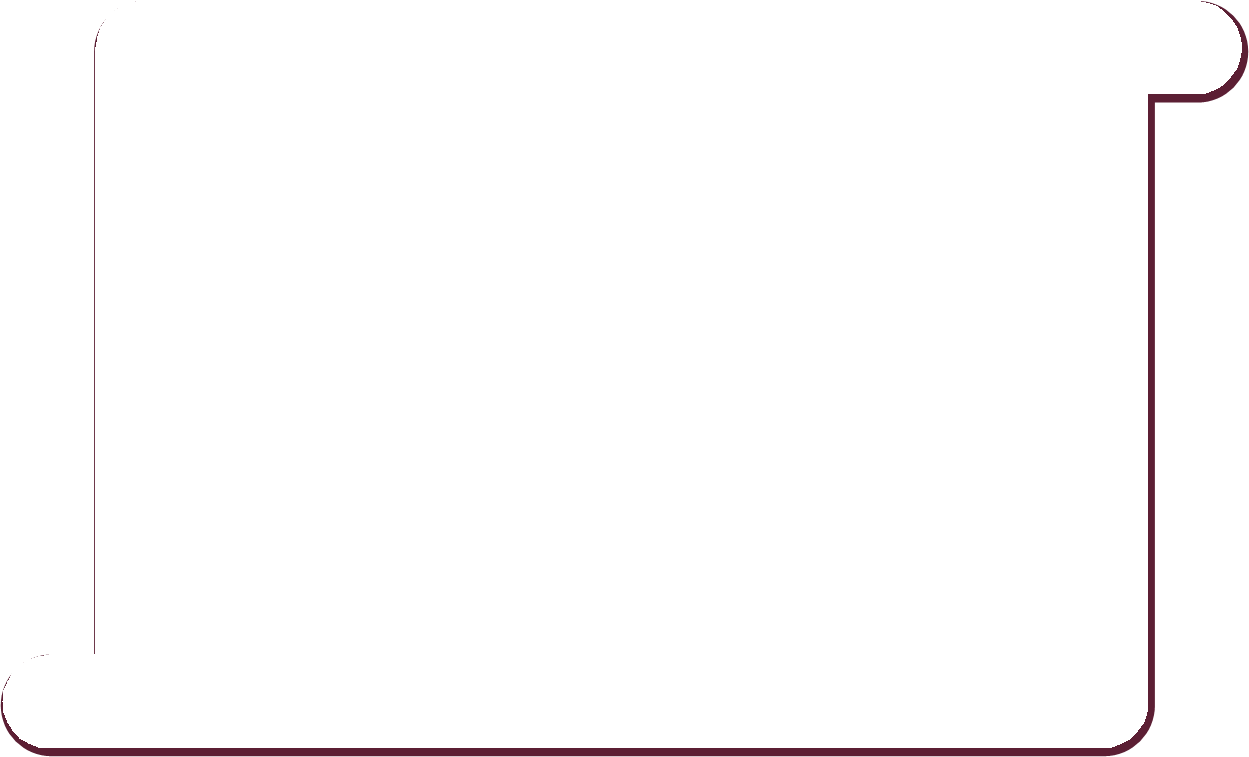 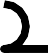 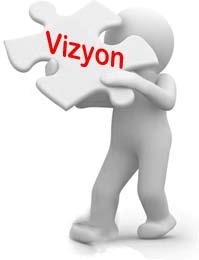 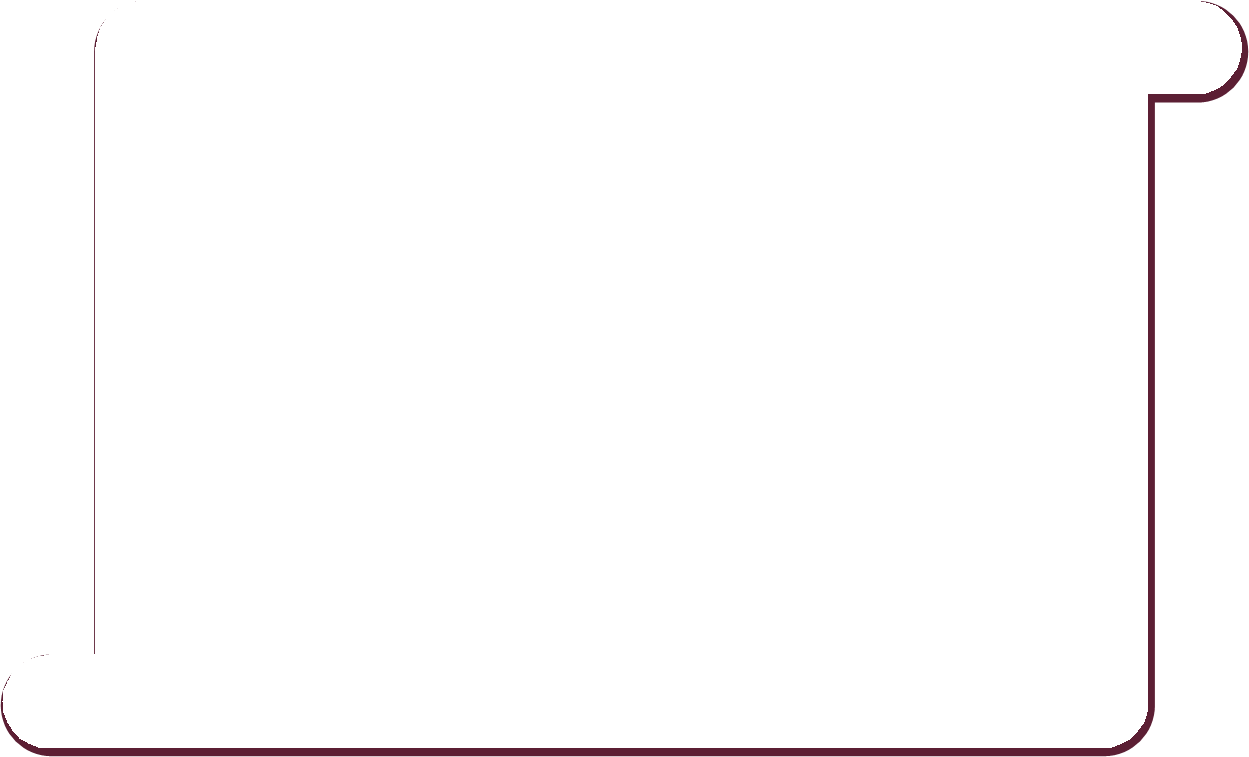 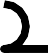 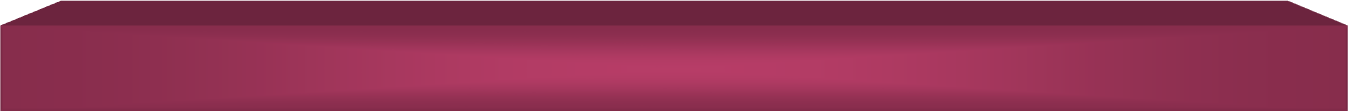 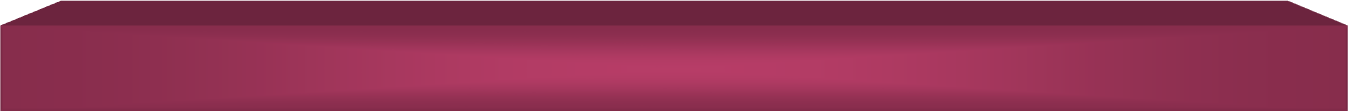 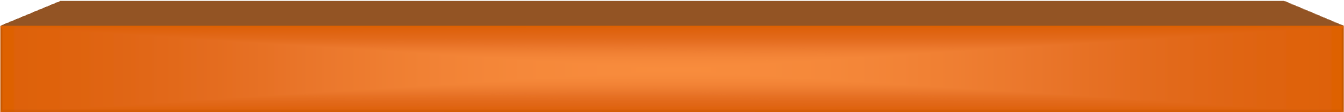 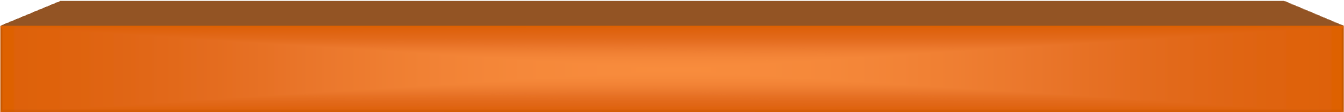 1. OKULUN TARİHÇESİOkulumuz 1995 yılından itibaren yeni binasında eğitim-öğretime devam etmektedir. İlçe merkezine 15 kilometre il merkezine ise 115 kilometre uzaklıktadır. Okulumuz iki katlı yapıdadır. Okulumuzun bulunduğu toplam arazi 3600 metrekaredir.1. ÖĞRETMEN NORM KADRO DURUMU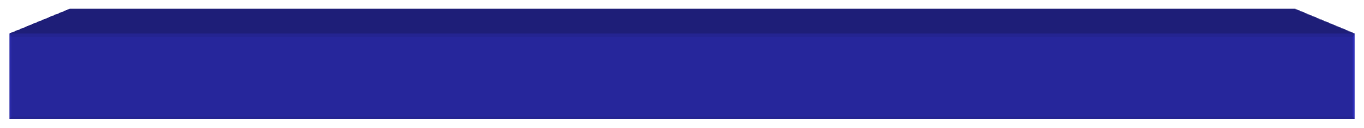 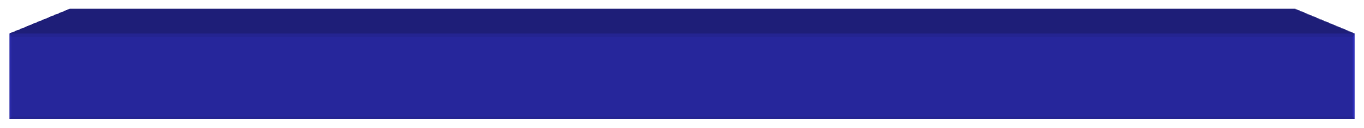 KURUMDA ÇALIŞAN PERSONEL SAYISIKURUMDA ÇALIŞAN PERSONEL BİLGİLERİ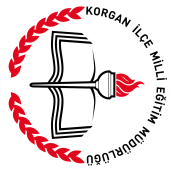 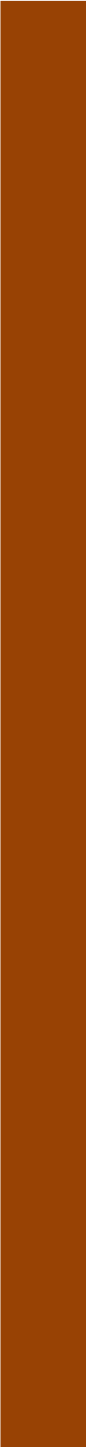 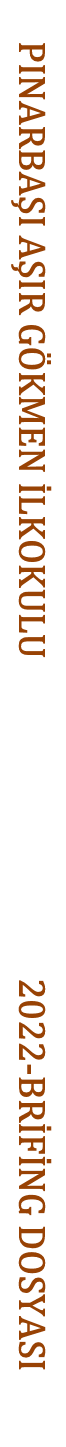 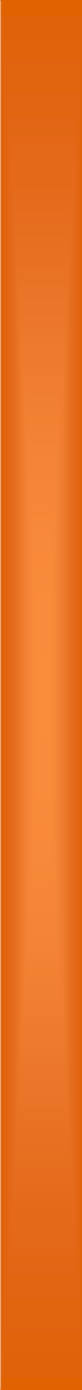 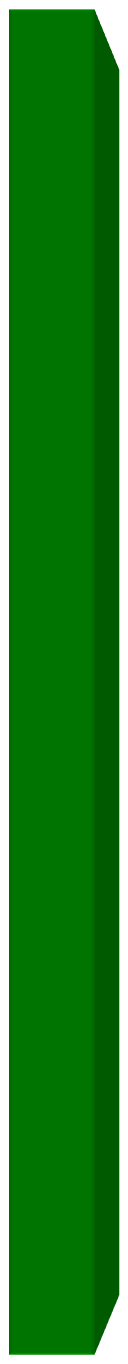 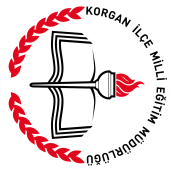 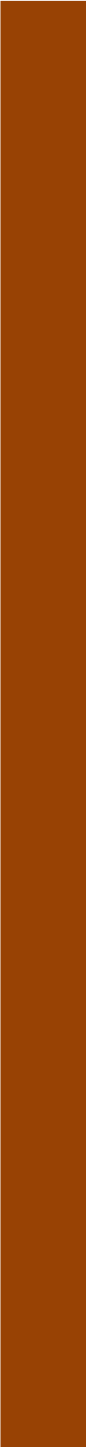 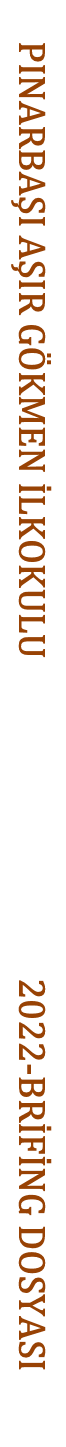 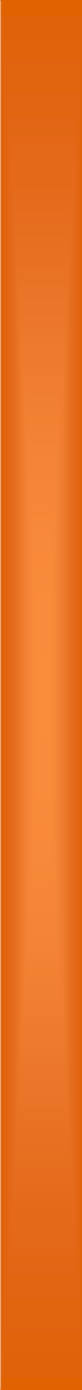 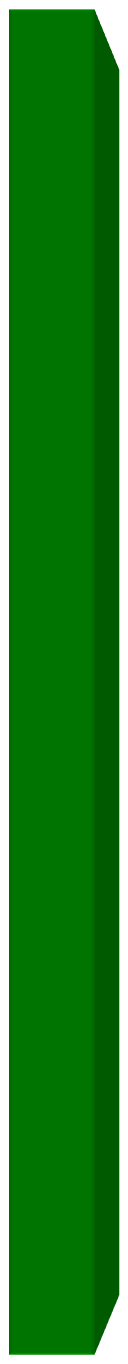 D.3. KARŞILAŞTIRMALI ÖĞRETMEN/ÖĞRENCI DURUMU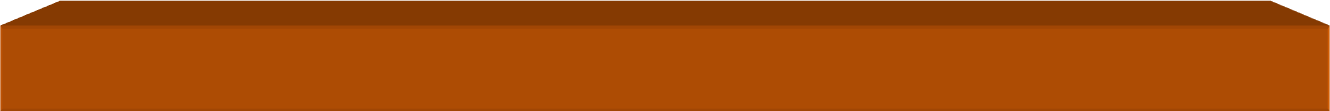 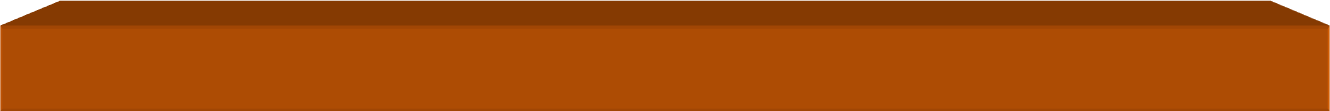 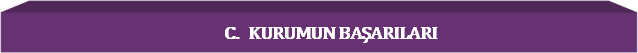 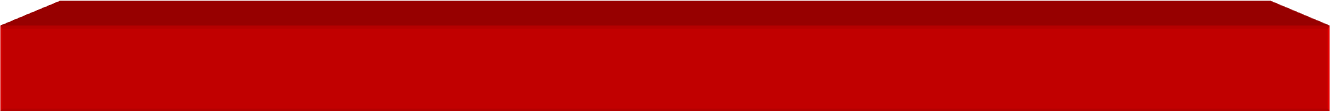 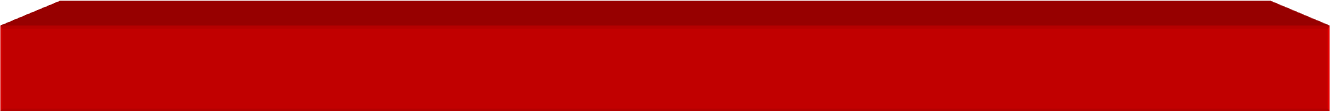 G.1. TEKNOLOJİK DONANIM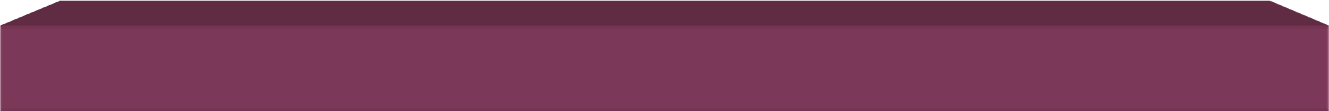 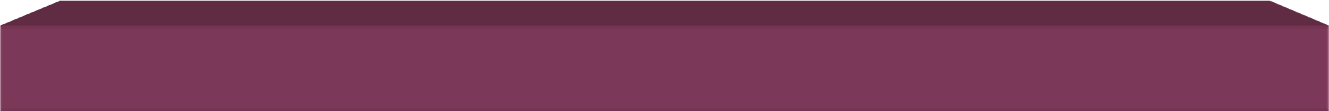 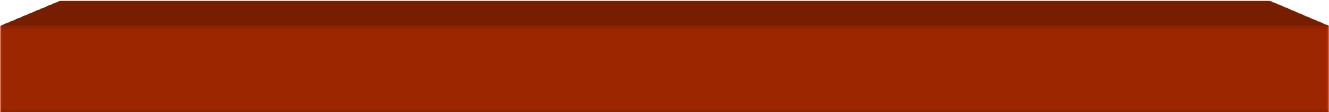 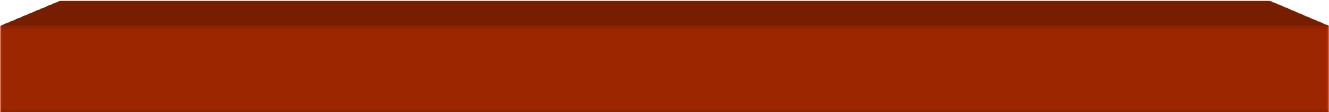 Mehmet BİLGEOkul Müdürü1. Kurumun Resmî Adıİnsuyu Ortaokulu2.	Adresiİnsuyu Mah. İnsuyu Cad. No:100 Cİhanbeyli3.	Telefon033269973094. Belgegeçer(Fax)5.	E-posta Adresi743852@meb.k12.tr6. Web Adresihttps://insuyu.meb.k12.tr7. Öğretim ŞekliGündüzlü 8. Öğretime Başlama Yılı19959. Kurum Kodu74385210. Yabancı Diliİngilizce11. Okul MüdürüMehmet BİLGE12. Müdür Başyardımcısı13. Müdür YardımcısıHidayet ŞENERBİRİMİN ADISAYISI/ÖZELLİĞİİlKonyaİlçeCihanbeyliMahalle/Köyİnsuyu mahallesiCadde/Sokakİnsuyu Cad.Dış Kapı No100İç Kapı NoYapım Yılı 1995Son Onarım Yılı2019Deprem Güçlendirme2019Blok Sayısı2Kat Adedi2Toplam Oturum Alanı500 m2Derslik Sayısı9Anasınıfı Derslik Sayısı0Özel Eğitim Sınıfı Sayısı0Kütüphane(Var/Yok)VarMescitVarIsınma ŞekliKaloriferKamera Sayısı9Pansiyon(Var/Yok)YokPaftaAda-ParselTapu Alanı3600 m2Okul Sahası Alanı (Mevcut durum bahçe Dahil)3600 m2Mülkiyet durumuMilli Eğitim BakanlığıMüdür Odası Sayısı1Müdür Yardımcısı Odası Sayısı0Öğretmenler Odası Sayısı1Sıra NoBranş AdıDers SaatiNorm KadroKadroluSözleşmeliAylıksız İzindeÜcretli/ GörevlendirmTOPLAMNorm İhtiyaç/Fazlalık1Okul Müdürü211000002Müdür Başyardımcısı000000003Müdür Yardımcısı411000104 Sosyal B. Öğretmeni  1711000105 İngilizce Öğretmeni 1411000106 Matematik Öğretmeni 2411000107 Türkçe Öğretmeni 2411000108 Din Kültürü ve A.B. 1611000109 Fen Bilimleri Öğretmeni 18110011010Beden Eğitimi81000001KadroluAylıksız İzindeSözleşmeliGörevlendirmeÜcretliHizmet AlımıToplamİhtiyaçMüdür10000001Müdür Başyardımcısı00000000Müdür Yardımcısı10000010Öğretmen60111061Hizmetli(TYP)00010010MemurSürekli İşçiAşçıGüvenlikçiKaloriferciTOPLAMSıraAdı ve SoyadıGörevi / BranşıKadro Durumu(Kadrolu/Göre vlendirme)1Mihriban TANRISEVEN Sosyal B. Öğretmeni Kadrolu2Vahide CAYMAZ İngilizce ÖğretmeniKadrolu3  Ayşe ARSLAN Matematik Öğretmeni  Kadrolu4 İlknur ŞAHİN ALACA Türkçe Öğretmeni  Kadrolu5 Yasemin KULEKAYA Din Kültürü ve A.B.  Kadrolu6 Havva YARAN Fen Bilimleri Öğretmeni  Kadrolu789101112132023-2024 Karşılaştırmalı Öğretmen/Öğrenci Durumu2023-2024 Karşılaştırmalı Öğretmen/Öğrenci Durumu2023-2024 Karşılaştırmalı Öğretmen/Öğrenci Durumu2023-2024 Karşılaştırmalı Öğretmen/Öğrenci Durumu2023-2024 Karşılaştırmalı Öğretmen/Öğrenci Durumu2023-2024 Karşılaştırmalı Öğretmen/Öğrenci DurumuÖĞRETMENÖĞRENCİDERSLİKKADEMEToplam Öğretmen SayısıToplam Öğrenci SayısıToplamDerslik SayısıÖğretmen Başına Düşen Öğrenci SayısıDerslik Başına Düşen Öğrenci Sayısı166641117OKULUN MALİ TABLOSUOKULUN MALİ TABLOSUOKULUN MALİ TABLOSUOKULUN MALİ TABLOSUOKULUN MALİ TABLOSUOKULUN MALİ TABLOSUOKULUN MALİ TABLOSUHarcamanın AdıY ı l l a rY ı l l a rY ı l l a rY ı l l a rY ı l l a rY ı l l a rHarcamanın Adı202220222022202320232023Harcamanın AdıÖdenekOkul Aile BirliğiHarcandığı Yer ve MiktarÖdenekOkul Aile BirliğiHarcandığı Yer ve MiktarPersonel Gideri000000Mal ve Hizmet Alımları000020000Onarımlar000000Diğer000000TOPLAM000020000Öğrencilerin Katıldığı Kültürel ve Sportif Yarışmalara İlişkin DerecelerÖğrencilerin Katıldığı Kültürel ve Sportif Yarışmalara İlişkin DerecelerÖğrencilerin Katıldığı Kültürel ve Sportif Yarışmalara İlişkin DerecelerOkulun Katıldığı YarışmalarAlınan İlçe DerecesiAlınan İl Derecesi TÜBİTAK 2021HAYDİ BİL BAKALIM BİLGİ YARIŞMASIİSTİKLAL MARŞINI EN İYİ BEN OKURUM AKIL VE ZEKA OYUNLARI ( EQULİBRİO)BİRİNCİLİK 02 MAYIS 2023 TARİHİNDEAKIL VE ZEKA OYUNLARI ( PENTAGO)BİRİNCİLİK 02 MAYIS 2023 TARİHİNDEAKIL VE ZEKA OYUNLARI ( KULAMİ)BİRİNCİLİK 02 MAYIS 2023 TARİHİNDEAKIL VE ZEKA OYUNLARI ( MANGALA)              İKİNCİLİK-Araç -Gereçler2023 YILI Mevcut SayısıİhtiyaçBilgisayar180Dizüstü Bilgisayar20Akıllı Tahta120Tablet00Yazıcı20Tarayıcı10Tepegöz00Projeksiyon80Televizyon80İnternet BağlantısıMeb-Adsl0Fen Laboratuarı10Bilgisayar Lab.10Faks00Fotoğraf Makinesi00Kamera90Baskı Makinesi00Kütüphanedeki Kitap Sayısı20000Sorun TürüSorunlarÇözüm ÖnerileriBina İle İlgili SorunlarOkul Bahçesi İle İlgili SorunlarOkul Bahçe duvarının ve bahçe kapısının yenilenmesiOkulun bahçe duvarının tamiratının yapılması ,okulbahçe kapısının yenilenmesi.Okul Pansiyonu İle İlgili SorunlarÖğretmen ve Yönetici İle İlgili Sorunlar (İhtiyaç)Personel İle İlgili Sorunlar (İhtiyaç)Okulumuzda kadrolu hizmetli bulunmamaktadır.Typ kapsamında çalıştırılan personelin okulların eğitim- öğretim takvimine uygun olarakişe başlamalarıÖğrenci Kontenjanı İle İlgili SorunlarÖğrenci Devamı İle İlgili SorunlarSıra No.	Proje Adı	Proje Türü	Projenin AmacıSıra No.	Proje Adı	Proje Türü	Projenin AmacıSıra No.	Proje Adı	Proje Türü	Projenin AmacıSıra No.	Proje Adı	Proje Türü	Projenin Amacı